Referat styremøte 07.11.22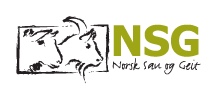 Kl 18Sted : Ekern Tilstede : Kristin M Kongelf, Sigbjørn Haug , Oddvar Nereng, Ola Klette, Svein Ekerhaugen. KåringVi diskuterte kåring 2023. Dette kommer vi tilbake med mer informasjon om neste år. Julemiddag.Vi velger å ikke arrangere julemiddag i år. Vi konsentrerer oss heller om 70 års jubileumet. Skinnsømkurs. Kristin informerte litt om skinnsømkurset som foregår hver torsdag på Ekern. Dette er en kursrekke på syv kvelder med instruktør Anne- Kristin Marken. Det har kommet inn ønsker om å fortsette med trykkekvelder og evt et eget kurs i å sy skinnfell. Dette kommer vi tilbake til. Kadaverhundkurset ble gjennomført i oktober. Dette var i samarbeid med Austtorpåsen beitelag. Flere ekvipasjer fikk det til veldig bra ,og vi håper treningen vil gi resultater. 70 års jubileum 14.01.23Sett av datoen. Egen innbydelse med påmelding kommer. Medlemmer. Vi må jobbe for at alle som driver med sau eller geit i Snertingdal ønsker å bli medlem av Snertingdal sau og geit. Årsmøte 24.01.23Årshjul 2023Styret har tatt med seg forslagene som har kommet inn og startet med planleggingen av 2023. Medlemmene har følgende ønsker for det neste året. 70 års jubileumParteringskurs Fostertelling ; felles dugnad en helg. Ullhåndtering. Årsmøtehelg oppland sau og geit i februar. Møte før lamming. Kåring. Gjeterhundtrening. Vi er en gjeng som allerede trener sammen. Vi skal prøve å legge ut treninger på facebookgruppen oftere. Innkomne sakerNeste styremøte blir 05.01.23